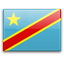 République démocratique du CongoDate d'entrée: September 18, 2015Membre de l'AICESISMembre de l'ILOConseil Économique et SocialContacts(243) 811 144 492pr@sesomo.cd